Отделение Пенсионного фонда РФ по Томской области	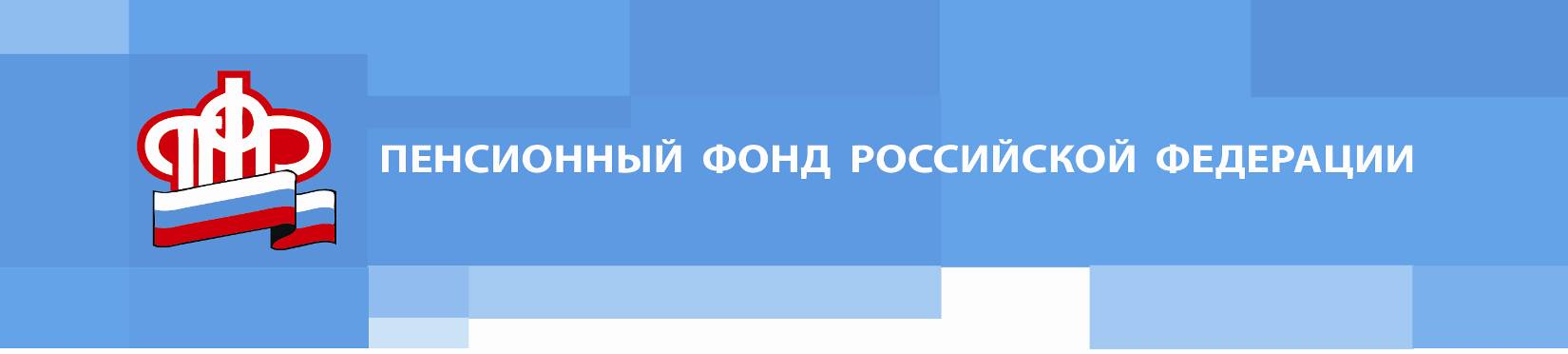 Пресс-релиз от 17 августа 2022 годаВ Томской области более 3 тысяч беременных женщин получают ежемесячное пособиеОтделение ПФР по Томской области напоминает, что с июня 2021 года, в соответствии с постановлением Правительства Российской Федерации от 06.06.2022 г. №1036, женщинам, вставшим на учет в медицинской организации в ранние сроки беременности, устанавливается ежемесячное пособие.По правилам пособие назначается с учетом комплексной оценки нуждаемости при следующих обстоятельствах: регистрация в медицинской организации произошла в первые 12 недель беременности; собственность семьи не превышает требования к движимому и недвижимому имуществу; заявитель проживает в Российской Федерации; ежемесячный доход на человека в семье не превышает регионального прожиточного минимума на душу населения.- Величина прожиточного минимума в Томской области на душу населения составляет 15 138,00 рублей для первой группы муниципальных образований Томской области и 13 767,00 рублей - для второй группы, - разъясняет управляющий ОПФР по Томской области Дмитрий Мальцев. - Размер ежемесячного пособия устанавливается в размере 50% прожиточного минимума для трудоспособного населения в регионе проживания по месту жительства (пребывания) или фактического проживания. Для Томской области сумма выплаты с 01.06.2022 составляет 8250,50 рублей для первой группы и 7 502,50 рублей для второй группы муниципальных образований Томской области, - добавил он. При назначении выплаты используется комплексная оценка нуждаемости. Это значит, что помимо доходов учитывается и имущество семьи. Выплата пособия не зависит от семейного положения.Чтобы получить выплату, необходимо подать электронное заявление через портал Госуслуг либо обратиться в МФЦ, а также в клиентскую службу Пенсионного фонда России по месту жительства.Подать нужно только заявление. Пенсионный фонд самостоятельно запросит необходимые документы в рамках межведомственного взаимодействия из соответствующих органов и организаций.Представить сведения о доходах понадобится только в том случае, если в семье есть военные, спасатели, полицейские или служащие другого силового ведомства, а также, если кто-то получает стипендии, гранты и другие выплаты научного или учебного заведения. Рассмотрение заявления занимает 10 рабочих дней. В отдельных случаях максимальный срок составит 30 рабочих дней.Справочно: в Томской области ежемесячная выплата назначена 3041 беременным. Только с начала 2022 года вынесено более 1445 положительных решений. Подробнее о выплате: https://pfr.gov.ru/grazhdanam/early_pregnancy________________________________________________Группа по взаимодействию со СМИ Отделения Пенсионного фонда РФ по Томской областиТел.: (3822) 48-55-80; 48-55-91;E-mail: smi @080.pfr.ru